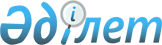 О предоставлении мер социальной поддержки специалистам здравоохранения, образования, социального обеспечения, культуры, спорта и ветеринарии, прибывшим для работы и проживания в сельские населенные пункты Целиноградского района
					
			Утративший силу
			
			
		
					Решение Целиноградского районного маслихата Акмолинской области от 14 декабря 2012 года № 80/11-5. Зарегистрировано Департаментом юстиции Акмолинской области 16 января 2013 года № 3614. Утратило силу в связи с истечением срока применения - (письмо Целиноградского районного маслихата Акмолинской области от 2 апреля 2014 года № 04-01-08/57)      Сноска. Утратило силу в связи с истечением срока применения - (письмо Целиноградского районного маслихата Акмолинской области от 02.04.2014 № 04-01-08/57).      Примечание РЦПИ.

      В тексте документа сохранена пунктуация и орфография оригинала.

      В соответствии с подпунктом 15) пункта 1 статьи 6 Закона Республики Казахстан от 23 января 2001 года «О местном государственном управлении и самоуправлении в Республике Казахстан», пунктом 8 статьи 18 Закона Республики Казахстан от 8 июля 2005 года «О государственном регулировании развития агропромышленного комплекса и сельских территорий», пунктом 2 постановления Правительства Республики Казахстан от 18 февраля 2009 года № 183 «Об утверждении размеров и Правил предоставления мер социальной поддержки специалистам здравоохранения, образования, социального обеспечения, культуры, спорта и ветеринарии, прибывшим для работы и проживания в сельские населенные пункты» Целиноградский районный маслихат РЕШИЛ:



      1. Предоставить специалистам здравоохранения, образования, социального обеспечения, культуры, спорта и ветеринарии, прибывшим для работы и проживания в сельские населенные пункты Целиноградского района, следующие меры социальной поддержки:



      1) подъемное пособие в сумме, равной семидесятикратному месячному расчетному показателю;



      2) бюджетный кредит для приобретения или строительства жилья в сумме, не превышающей одну тысячу пятисоткратного размера месячного расчетного показателя.



      2. Признать утратившим решение Целиноградского районного маслихата «О предоставлении мер социальной поддержки специалистам здравоохранения, образования, социального обеспечения, культуры и спорта, прибывшим для работы и проживания в сельские населенные пункты Целиноградского района» от 28 июня 2012 года № 46/6-5 (зарегистрировано в Реестре государственной регистрации нормативных правовых актов № 1-17-178, опубликовано 27 июля 2012 года в районных газетах «Призыв», «Ұран»).



      3. Настоящее решение вступает в силу со дня государственной регистрации в Департаменте юстиции Акмолинской области и вводится в действие со дня официального опубликования.      Председатель

      сессии Целиноградского

      районного маслихата                        А.Бутакова      Секретарь Целиноградского

      районного маслихата                        Р.Тулькубаев      «СОГЛАСОВАНО»      Аким Целиноградского района                А.Уисимбаев      Начальник

      государственного учреждения

      «Отдел экономики и финансов

      Целиноградского района»                    А.Ибраева
					© 2012. РГП на ПХВ «Институт законодательства и правовой информации Республики Казахстан» Министерства юстиции Республики Казахстан
				